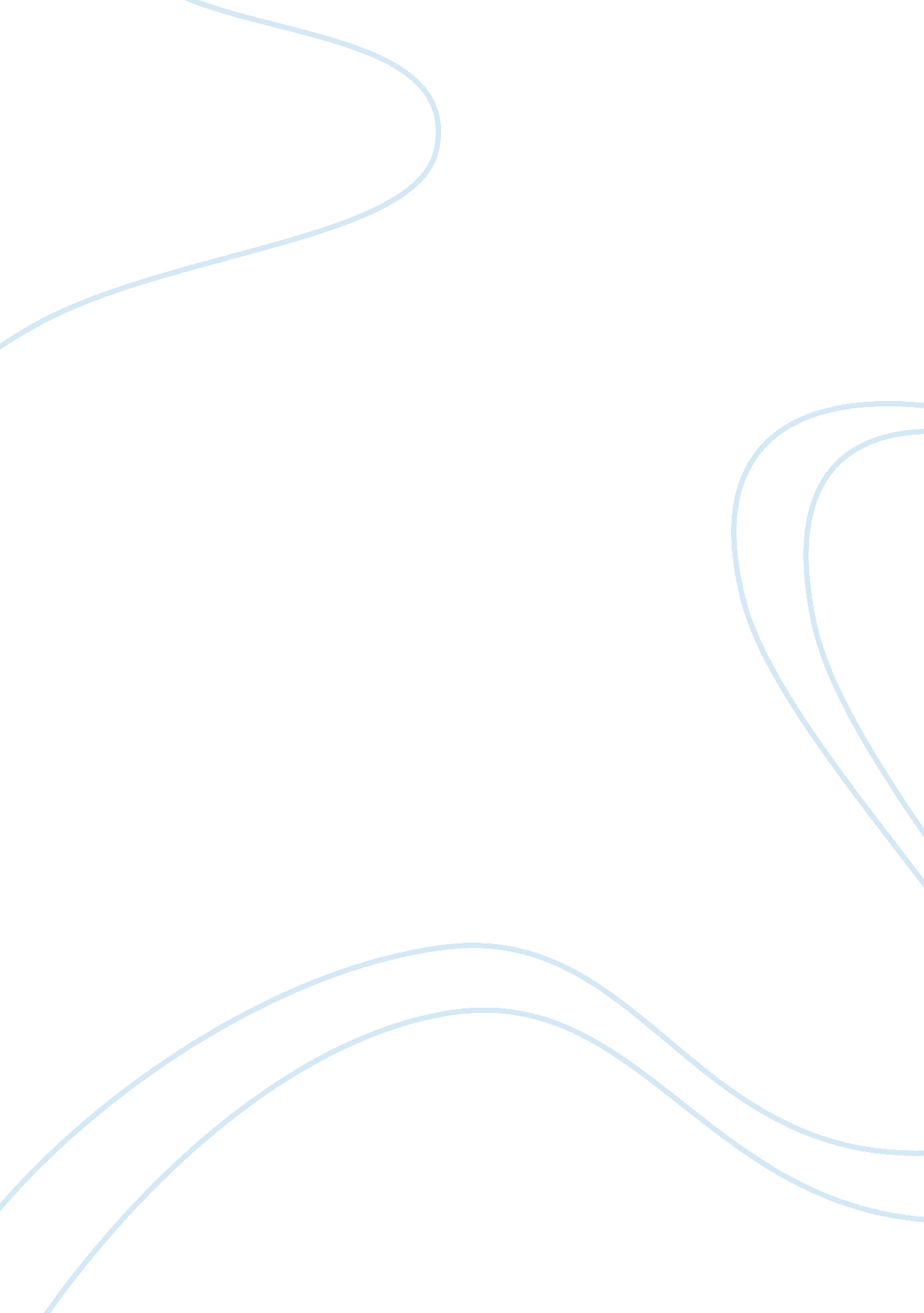 Life is beautiful essay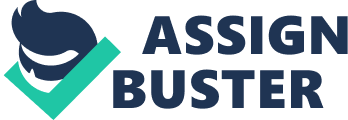 Life is Beautiful Life is Beautiful, a film by Robert Benigni, takes place in Arezzo, Italy. A comical man named Guido Orefice arrives in Arezzo to open a bookstore, taking a temporary job as a waiter. Guido is both funny and charismatic, especially when he romances with Dora, who steals at her engagement with her fiance. In years later, Guido and Dora gets married and have a son named Joshua. Guido finally lives the life of his dreams, but that all turns around on Joshua’s birthday. All turns around on Joshua’s birthday, when Guido and his son are taken to a concentration camp. Dora demands to her family and his permitted to do so. Dora boards on the same train as Guido and Joshua. From there, Guido and Joshua are separated from Dora because men and women are divided because of their gender. In an attempt to keep up Joshua’s spirits, Guido convinces Joshua that the camp is just a game, in which the first person to get 1000 points wins a tank. Guido maintains his lie until the end of the story. When the American liberation arrived, the Germans were in chaos. Guido and Joshua attempted to escape the imprisonment. Guido tells Joshua to hide and not come out until everyone leaves, while he goes look for his mother. Where he was then taken away and is shot by a Nazi guard, but not before making his son laugh one last time by imitating the Nazi guard. Joshua manages to survive, and thinks he has won the game when an American tank arrives to liberate the camp, and he is reunited with his mother. Life is Beautiful is somewhat related to the book Night by Elie Wiesel. In both the movie and the book, had an relationship between father and son trying to survive. To be completed… 